«Фонд развития                                                                                     Public Union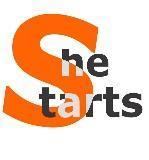 предпринимательства среди женщин»                                                       «Women’s entrepreneurshipОбщественное Объединение                                                                                         development fund»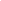 720002 Кыргызстан, г. Бишкек, ул. Н. Исанова 79, 6 этаж, 603 офис, +996556887705, office.shestarts@gmail.comДата: “05” октября 2021 г.								г. БишкекОБЪЯВЛЕНИЕОбщественное Объединение «Фонд развития предпринимательства среди женщин», в рамках проекта «Содействие занятости женщин и девушек в сельской местности» объявляет тендер на закупку услуг кроя многоразовой тряпичной сумки-шоппер. Для участия в тендере, поставщикам необходимо предоставить необходимую документацию (далее Заявка) согласно требованиям, в срок до 10 октября, 2021 года (включительно). Заявка должна содержать:Подписанное Коммерческое предложение на фирменном бланке организации, согласно утвержденной форме (Приложение №1), которая включает в себя информацию о поставщике, спецификацию услуги согласно Техническому заданию (Приложение №2), общую стоимость услуги, условиях и сроков поставки товара.Копия патента налогоплательщика, выданный налоговым органом на соответствующий вид предпринимательской деятельности или копия Свидетельства о государственной юридической регистрации поставщика (ИП, ОсОО), копия Устава.Оформленное тендерное коммерческое предложение с подписью руководителя и печатью организации, с прилагаемыми документами, необходимо направить в электронном виде по адресу: office.shestarts@gmail.comПрием тендерных коммерческих предложений завершается 10 октября в 23:00 часов, 2021 года. Рассмотрение тендерных предложений, подведение итогов и объявление победителей тендера будут проведены в соответствии с критериями оценки.Критерии оценки:Наличие юридических аспектов (юридическое лицо, наличие разрешительных документов на вид деятельности);Цена договора;Опыт работы на рынке;Сроки поставки услуг, наличие материально-технических, а также трудовых ресурсов.Неправильно оформленные, не соответствующие требованиям, либо поданные позже указанного срока коммерческие предложения рассматриваться не будут. Полученная от участников тендерная документация не возвращается. Будет оповещен только, тот участник, который прошел отбор.В случае, если Участник будет признан победителем тендера, он будет оповещен в течение 1 (одного) рабочего дня после подведения итогов тендера. За дополнительной информацией можно обращаться с 9:00 до 18:00, по следующим контактам: Телефон: + 996 556 88 77 05E-mail: office.shestarts@gmail.com - Жылдызай Турдубекова